Møtereferat 	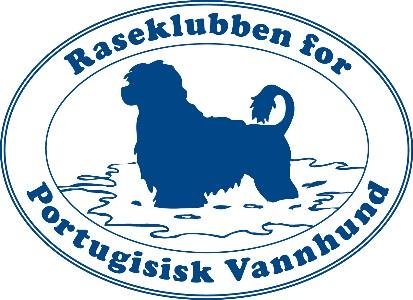 Møtet slutt kl 20:50 
Referat styremøte RPVH 23/20/23Zoom meetings kl 20:00Skrevet av:Nina BotterliTilstede:Ragnar Lien
Line Gran SolbergElin FlaatenNina KilbaneNina BotterliIkke tilstede:Mona Lindrupsen
Even Storskogen PrydzSakBeskrivelseAnsvarligHvaFristWeb relevant ArbeidsnotatÅpningLeder ønsker velkommen06.23Kåring av årets portis?Få en prosjektbeskrivelse før man vedtar for eller mot.07.23Dommerutdanning1. Even Storskogen Prydz har søkt om at klubben dekker dommerutdannelse, med forløp, ca. kostnader. Styret har vedtatt at dette søknad godkjennes 21.01.23. Utdanningsløpet dekkes av raseklubben. (Det er tatt høyde for i budsjettet for 2023.)2. Søknad fra DUK/ Line Mariann Andersen om utvidelse av autorisasjon godkjennes av styret 23.02.23. 08.23NKK BankettNina Kilbane og Nina Botterli representerer styret på NKK Banketten 202322.April Oslo09.23Rallylydighet - Nye regler og skilt 2023Styret godkjenner nye skilt til raseklubben. 10.23Nettside11.23Årsmøte Elin FlaatenSende ut en påminnelse til Årsmøte på nettside/Facebook.w Det blir også sendt ut en påminnelse om å melde inn saker til styret offentlig.FRIST FOR PÅMELDING ER 30.03FRIST FOR INKOMMENE SAKER 16.03ÅRSMØTET 13.04
12.23Vannarbeid1. Elin Flaaten oppdaterer hjemmesiden.

2. Line Gran Solberg står for å hente info om dette.Ny vannarbeidshelg dato er satt, hjemmeside blir oppdatert.Finne ut om man kan bestille inn vannapporterings bukker til raseklubben/vannarbeidshelgen

3. Neste møte går vi igjennom vannarbeid. http://www.portugisisk-vannhund.no/Siste-nyttVannarbeidshelg 16-18 Juni13.23HelseTas opp på neste møte.14.23RasespesialRagnar Lie

Nina KilbaneRingsekretær er booket. 

Skal sjekke ang sponsing av premier.16.23Neste styremøte23/03/23 kl 20:30 på Zoom Meetings